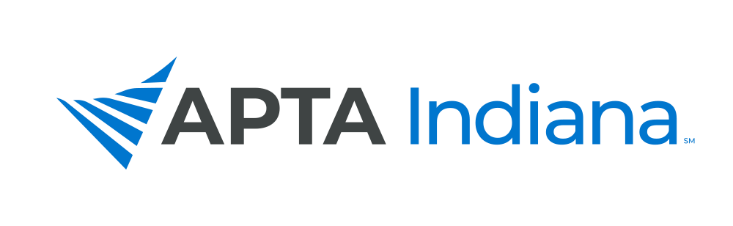 2020 ANNUAL REPORTBoard/Committee/SIG Position: Awards & Scholarships ChairName:  Jessica Prothero RusnakINCLUDE ADDITIONAL INFORMATION NOT RELATED TO THE STRATEGIC PLAN HEREChapter Student Scholarship awarded for SPT, no applications for SPTA.Team Rehab Student Scholarships awarded for all PT programs, no applicants for PTA Scholarship.Awarded both PT Specialist Certification Scholarships, no applicants for PTA Advanced Proficiency Scholarships.Awarding Emerging Leader, Schneider, Flesch, Certo, & Ekstam awards for 2020.  No nominations for Rosenbaum.Awards banquet will be virtual in line with the fall conference this year.Sean Bagbey will be assuming the role of Chapter Awards & Scholarships Committee Chair following the Fall Conference.  Jessica Prothero Rusnak will remain on the Committee.APTA INDIANA STRATEGIC PLAN UPDATE FOR TRACKING SHEETAPTA INDIANA STRATEGIC PLAN UPDATE FOR TRACKING SHEETGOAL & STRATEGY #UPDATE